The Cathedral School of St Mary Pen Licence RequirementsSilver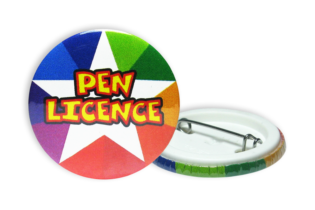 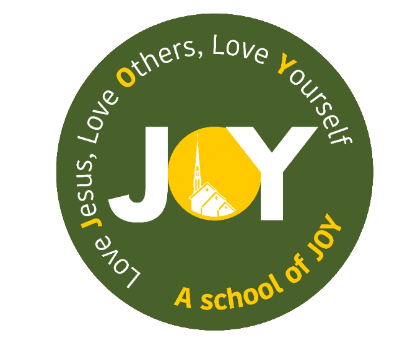 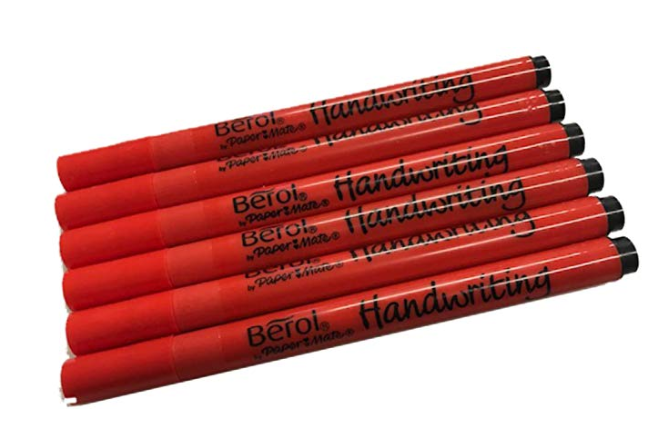 As bronze requirements.Letters are consistent in size and direction.Writing is consistently joined.Letters are joined appropriately. There is a clear distinction in size of capital letters to lower case.Punctuation is the correct size in relation to the text. The writer writes with fluidity and at a good pace. GoldAs bronze and silver requirements.Writing has a consistent style which is neat, joined, legible and personal to them. 